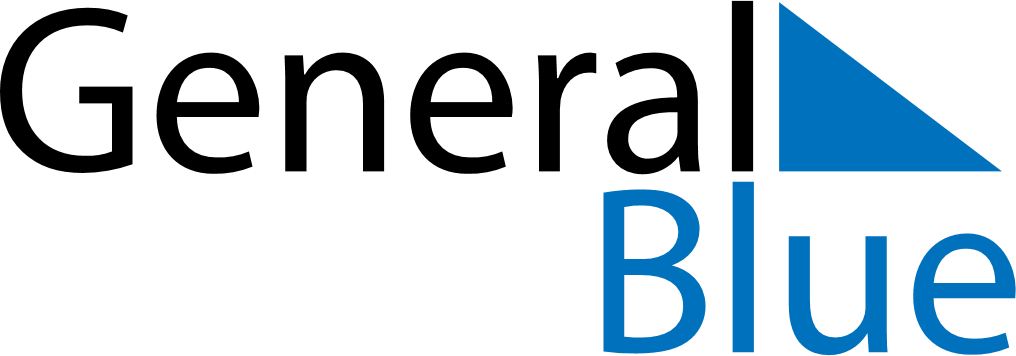 July 2028July 2028July 2028July 2028July 2028July 2028South AfricaSouth AfricaSouth AfricaSouth AfricaSouth AfricaSouth AfricaSundayMondayTuesdayWednesdayThursdayFridaySaturday12345678910111213141516171819202122Nelson Mandela Day232425262728293031NOTES